UCHWAŁA NR XXXIX/293/2022Rady Gminy w Sobolewiez dnia 17 marca 2022 r.w sprawie wyrażenia zgody na przyjęcie przez Gminę Sobolew w drodze darowizny - niezabudowanej nieruchomości gruntowej.Na podstawie art. 18 ust. 2 pkt. 9 lit. a ustawy z dnia 8 marca 1990 r. o samorządzie gminnym (Dz. U. z 2021 r. poz. 1372, z późn. zm.),Rada Gminy w Sobolewie uchwala, co następuje:§ 1 Wyraża się zgodę na przyjęcie przez Gminę Sobolew w drodze darowizny – niezabudowanej nieruchomości gruntowej, położonej w Sobolewie, oznaczonej w ewidencji gruntów i budynków, jako działka nr ew. 3027/24, 3027/30 o łącznej powierzchni 0,1488 ha dla której w Sądzie Rejonowym w Garwolinie prowadzona jest księga wieczysta, KW nr SI1G/00047338/8.§ 2Wykonanie uchwały powierza się Wójtowi Gminy Sobolew.§ 3Uchwała wchodzi w życie z dniem podjęcia.Przewodniczący Rady Gminy w SobolewieMirosław OwczarczykUzasadnienie	Przedmiotem uchwały jest przyjęcie przez Gminę Sobolew w drodze darowizny działki nr. 3027/24, 3027/30 bezpośrednio przyległej do ulicy Kownackiej. Właściciel wystąpił z wnioskiem o przekazanie przedmiotowej działki celem poprawy stanu dróg publicznych na terenie Gminy Sobolew.	Nabycie do zasobu gminnego gruntu pod drogę znajduje uzasadnienie, ponieważ budowa i utrzymanie dróg należy do zadań własnych gminy, zgodnie z art. 7 ust. 1 pkt. 2 ustawy z dnia 8 marca 1990 r. o samorządzie gminnym.	Przedmiotowa uchwała została podjęta z inicjatywy i na wniosek Wójta Gminy Sobolew.	W związku z powyższym podjęcie uchwały jest zasadne.Załącznik poglądowy do uchwały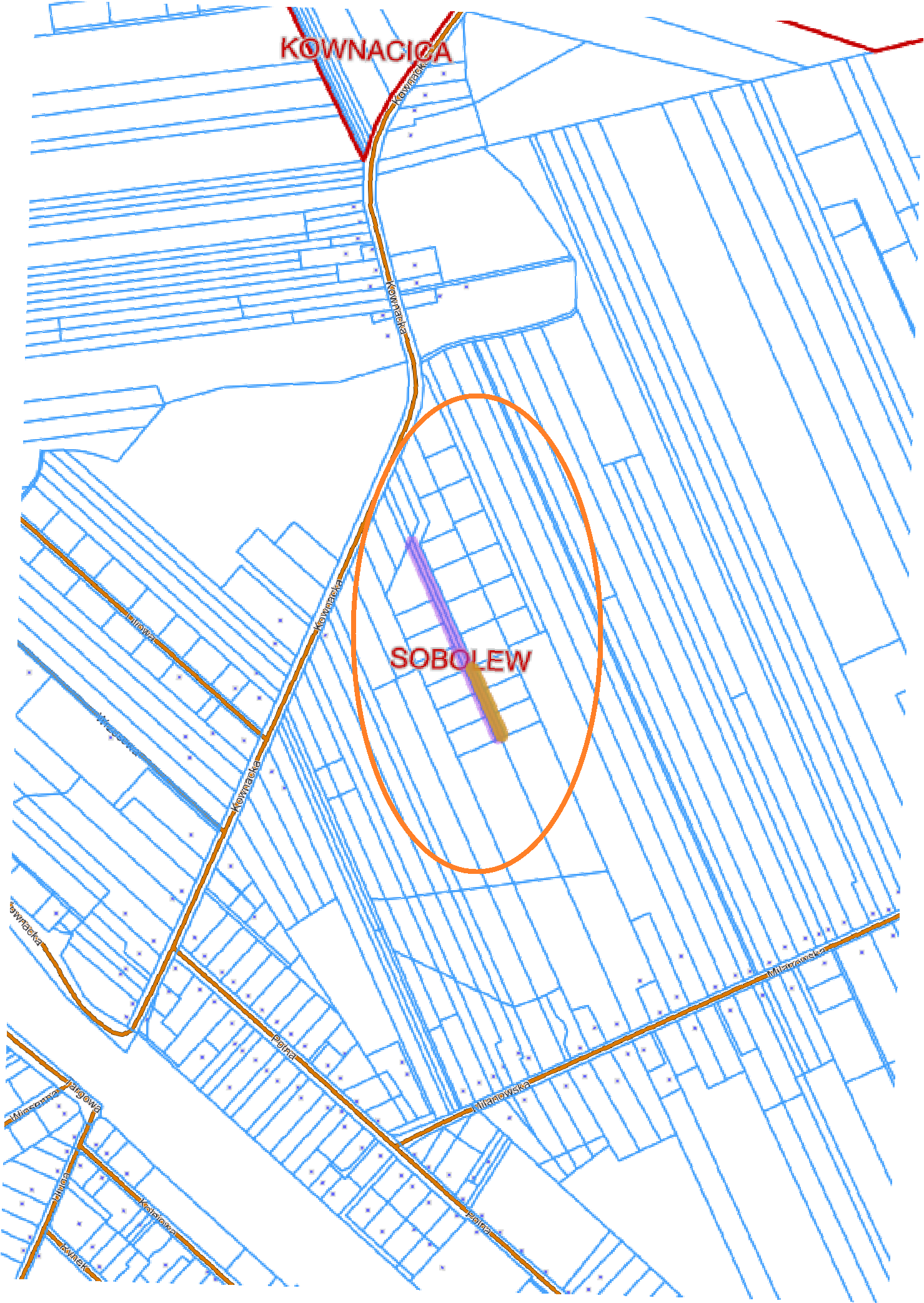 